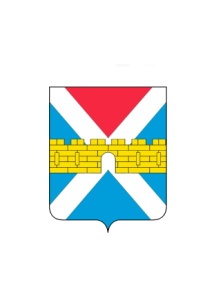 АДМИНИСТРАЦИЯ  КРЫМСКОГО  ГОРОДСКОГО  ПОСЕЛЕНИЯ КРЫМСКОГО РАЙОНАПОСТАНОВЛЕНИЕ  от 20.04.2023                                                                                                                      № 508город КрымскО подготовке проекта о внесении изменений в Правила землепользования и застройки Крымского городского поселения Крымского районаВ целях совершенствования порядка регулирования землепользования и застройки на территории Крымского городского поселения Крымского района, в соответствии с Градостроительным кодексом Российской Федерации, Федеральным законом от 6 октября 2003 года № 131-ФЗ «Об общих принципах организации местного самоуправления в Российской Федерации», Уставом муниципального образования Крымский район, п о с т а н о в л я ю: 1. Отделу архитектуры и градостроительства администрации Крымского городского поселения Крымского района (Нагапетьян Н.А.) приступить              к подготовке проекта о внесении изменений в Правила землепользования и застройки Крымского городского поселения Крымского района, утвержденные решением Совета Крымского городского поселения Крымского района                     от 10 ноября 2011 г. № 144 «Об утверждении правил землепользования и застройки Крымского городского поселения Крымского района» (с внесенными изменениями от 23 марта 2023 года).2. Определить комиссию по подготовке проекта Правил землепользования и застройки Крымского городского поселения Крымского района органом, уполномоченным на проведение процедур по подготовке проекта о внесении изменений в Правила землепользования и застройки Крымского городского поселения Крымского района.3. Утвердить порядок и сроки проведения работ по подготовке проекта       о внесении изменений в Правила землепользования и застройки Крымского городского поселения Крымского района (приложение).  4. Общему отделу администрации Крымского городского поселения Крымского района (Колесник С.С.) опубликовать настоящее постановление                в газете «Призыв».5. Организационному отделу администрации Крымского городского поселения Крымского района (Завгородняя Е.Н) разместить настоящее  постановление на официальном сайте администрации Крымского городского поселения Крымского района в сети Интернет6. Контроль за выполнением настоящего постановления оставляю                   за собой. 7. Постановление вступает в силу со дня опубликованияГлава Крымского городскогопоселения Крымского района                                                              Я.Г.БудаговПорядок и сроки проведения работ по подготовке проекта о внесении изменений в правила землепользования и застройки Крымского городского поселения Крымского районаНачальник отдела архитектуры и градостроительства                                               Н.А. НагапетьянПриложение УТВЕРЖДЕНк постановлению администрации                                                                                                                                          Крымского городского поселения Крымского района  от  20.04.2023  №  508№ п/пМероприятиеСрок исполнения1Принятие предложений от заинтересованных лиц по вопросу внесения изменений в правила землепользования и застройки Крымского городского поселения Крымского районадо 27 апреля 2023 года  2Подготовка проекта внесения изменений в правила землепользования и застройки Крымского городского поселения Крымского районадо 4 мая 2023 года  3Проведение публичных слушаний по проекту решения о внесении изменений в правила землепользования и застройки Крымского городского поселения Крымского районадо 5 июня 2023 года4Утверждение проекта внесения изменений в правила землепользования и застройки Крымского городского поселения Крымского района Советом Крымского городского поселения Крымского районадо 10 июня 2023 года (с учетом очередной сессии Совета Крымского городского поселения)